Siagh                                                                                                                                                      509       FannyExpérience  Physique-Chimie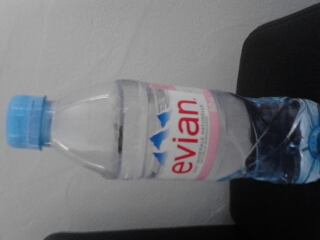 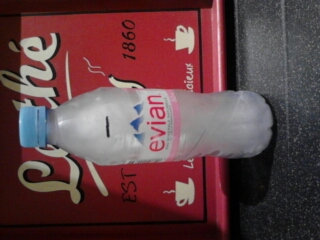 Début de l’expérience, l’eau s’arrête au trait             J’ai sorti la bouteille du congélateur, noir.                                                                            elle  est restée de 11h00 à 21h00 dans le congélateur. J’ai  laissé la bouteille se décongeler, puis j’ai remarqué que l’eau était à la même hauteur qu’au début.
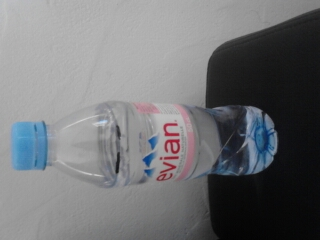 Je ne pouvais pas  peser la bouteille  car ma balance ne marchait plus. Conclusion : Je conclus que l’eau même si on la congèle aura toujours la même quantité. Donc je pense que pour qu’elle aura toujours le même poids.